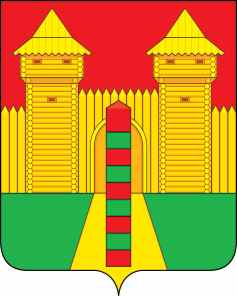 АДМИНИСТРАЦИЯ  МУНИЦИПАЛЬНОГО  ОБРАЗОВАНИЯ «ШУМЯЧСКИЙ   РАЙОН» СМОЛЕНСКОЙ  ОБЛАСТИПОСТАНОВЛЕНИЕот 14.03.2022г. № 112        п. ШумячиВ соответствии со статьей 69.1 Федерального закона от 13 июля 2015 года         № 218-ФЗ «О государственной регистрации недвижимости»          Администрация муниципального образования «Шумячский район»                           Смоленской областиП О С Т А Н О В Л Я Е Т:1. В отношении земельного участка, общей площадью 1272 кв.м.                                  расположенного по адресу: Смоленская область, Шумячский район, п. Шумячи, ул. Луговая, д. 2, в качестве его правообладателя, владеющего данным объектом                        недвижимости на праве собственности, выявлен Семенов Федор Яковлевич, 14.10.1955 г.р., место рождения: Д. КОСАЧЕВКА ШУМЯЧСКОГО Р-НА                             СМОЛЕНСКОЙ ОБЛ., паспорт гражданина Российской Федерации: серия 66 14                   № 777347, выдан 16.04.2015 ТП В ПГТ. ШУМЯЧИ МО УФМС РОССИИ ПО                   СМОЛЕНСКОЙ ОБЛАСТИ В Г. РОСЛАВЛЬ, код подразделения 670-028, СНИЛС  № 047-109-309-40, зарегистрированный по месту жительства: Смоленская область, Шумячский район, п. Шумячи, ул. Луговая, дом 2, что подтверждается                                   Свидетельством о праве на наследство по завещанию от 10.06.1998г, удостоверенным нотариусом Шумячской государственной нотариальной конторы Смоленской                       области Корнейцевой З.И., зарегистрировано в реестре за № 389.2. Отделу городского хозяйства Администрации муниципального образования «Шумячский район» Смоленской области осуществить действия по внесению                         необходимых изменений в сведения Единого государственного реестра                                    недвижимости.3. Контроль за исполнением настоящего постановления оставляю за собой.    Глава муниципального образования «Шумячский район» Смоленской области                                                А.Н. ВасильевО выявлении правообладателя ранее учтенного объекта недвижимости 